VSTUPNÍ ČÁSTNázev moduluMimořádné události (M)Kód moduluZD-m-4/AL77Typ vzděláváníVšeobecné vzděláváníTyp moduluvšeobecně vzdělávacíVyužitelnost vzdělávacího moduluKategorie dosaženého vzděláníM (EQF úroveň 4)L0 (EQF úroveň 4)Vzdělávací oblastiZD - Člověk, jeho osobnost, zdraví a bezpečíKomplexní úlohaObory vzdělání - poznámkyDélka modulu (počet hodin)16Poznámka k délce moduluPlatnost modulu od30. 04. 2020Platnost modulu doVstupní předpokladyModul je bez nároku na předchozí znalosti a dovednosti.JÁDRO MODULUCharakteristika moduluObsahový okruh: Výchova ke zdravíObsahový podokruh: Mimořádné událostiCílem modulu je seznámit žáky s tím, jak se zachovat v mimořádných situacích, jako jsou živelné pohromy, havárie a krizové situace, tak aby dokázali rychle a správně reagovat, popřípadě pomoci jiným.Očekávané výsledky učenía) rozpozná hrozící nebezpečí a ví, jak se doporučuje na ně reagovatb) uplatňuje naučené modelové situace k řešení krizových situací, jako je požár, povodeň, zemětřesení, dopravní nehoda, terorismus, extrémní povětrnostní podmínky, únik chemických látekc) uplatní základní úkoly ochrany obyvatelstva (varování, evakuace)d) prokáže základní dovednosti poskytnutí první pomoci sobě a jiným při mimořádných událostechObsah vzdělávání (rozpis učiva)a) rozpoznání krizových situací, jejich správné vyhodnocení a reagování na něb) základní dovednosti poskytnutí první pomociUčební činnosti žáků a strategie výukyJe důležité začlenit jak teoretickou výuku, tak praktický nácvik s následnou diskuzí o vhodnosti použitého postupu a možností alternativního jednání. Je vhodné začlenit besedy s profesionály či exkurze do některé ze složek Integrovaného záchranného systému.Modul by měl také vést k osvojení základních znalostí o fungování Integrovaného záchranného systému, zvládnutí zásad jednání v situacích osobního ohrožení a za mimořádných událostí a péče o tělesné a duševní zdraví.Pro dosažení výsledků učení jsou doporučeny následující činnosti (pozn. není nutné využít všechny):konfrontace s možnými situacemi z reálného života, jejich správné zařazení, o jaký typ mimořádné události se jedná, a jaké záchranné složky zapojit, s následnou reflexí/diskuzíbeseda a sdílení zkušeností s příslušníky Integrovaného záchranného systémupráce ve skupinách na projektování řešení konkrétních situací, zaměřené na schopnost správného vyhodnocení situace, rozdělení funkcí, zabezpečení oblasti, přivolání jednotek Integrovaného záchranného systému, určení důležitých orientačních bodů v terénu, použití záchranných pomůcek  všechny činnosti si vyzkouší prakticky, samostatně, ve dvojicích nebo v malých skupináchvýklad učitele (např. definice základních pojmů)Zařazení do učebního plánu, ročníkVÝSTUPNÍ ČÁSTZpůsob ověřování dosažených výsledkůDosažení výsledků učení je vhodné ověřovat jak v průběhu modulu (formativní hodnocení, průběžné znalostní zkoušení), tak na konci modulu, kdy se vyhodnotí úroveň získaných znalostí a dovedností žáka, jeho zapojení do pracovních aktivit a výsledky praktických činností.Aktivita žáků při získávání informací, test, seminární práce.Kritéria hodnoceníAd Očekávané výsledkya) rozpozná hrozící nebezpečí a ví, jak se doporučuje na ně reagovatpopíše různé druhy mimořádných událostí, vyjmenuje preventivní opatření i to, jak by se na tyto události mělo reagovat;b) uplatňuje naučené modelové situace k řešení krizových situací, jako je požár, povodeň, zemětřesení, dopravní nehoda, terorismus, extrémní povětrnostní podmínky, únik chemických látekpopíše či prakticky předvede správné řešení a chování při mimořádných událostech;c) uplatní základní úkoly ochrany obyvatelstva (varování, evakuace)popíše či prakticky předvede správné řešení a chování při mimořádných událostech;d) prokáže základní dovednosti poskytnutí první pomoci sobě a jiným při mimořádných událostechprakticky předvede reakci na různé mimořádné události a popíše pomoc ohroženému obyvatelstvu při mimořádných událostech před zapojením záchranných složek.Doporučená literaturaPoznámkyDoporučené rozvržení výuky:ideální rozvržení 16 hodin v ročníku v řadě, nebo rozvrhnout do každého ročníku po 4 hodinách; lze rozvrhnout podle potřeb školy i jinak.Obsahové upřesněníVV - Všeobecné vzděláváníMateriál vznikl v rámci projektu Modernizace odborného vzdělávání (MOV), který byl spolufinancován z Evropských strukturálních a investičních fondů a jehož realizaci zajišťoval Národní pedagogický institut České republiky. Autory materiálu a všech jeho částí, není-li uvedeno jinak, jsou Petr Polívka, Vít Somr, Petr Kratochvíl. Creative Commons CC BY SA 4.0 – Uveďte původ – Zachovejte licenci 4.0 Mezinárodní.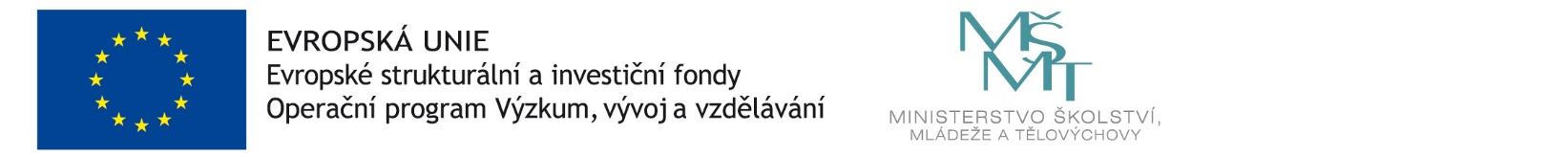 